Памятка (Закон 1539)День был чудный и прекрасный И в краю моем родномБыл призыв услышан страстный: «Ночью не ходить одной».И запрет детишкам  вышел – Быть на улице без мам.Лишь держась за руку папы Ночью бегать можно нам.  Скоро мне уж стукнет пять, ведь уже я не мала,Посмотрю  «Спокойной ночи», знаю я - мне спать  пора.Вот часы пробили десять, ребятня бежит домой,А то дядя полицейский заберёт их всех с собой.Вот тогда уж «под конвоем», глянув строго на ребят,Он отдаст их мамам в руки, отчитав их всех подряд.Он квитанцию предъявит и закон им разъяснит:Хорошо тому в России, кто законы свято чтит.Так что дам совет я всем:Светлый день  - нам  для гулянья,И не нужно нам проблем!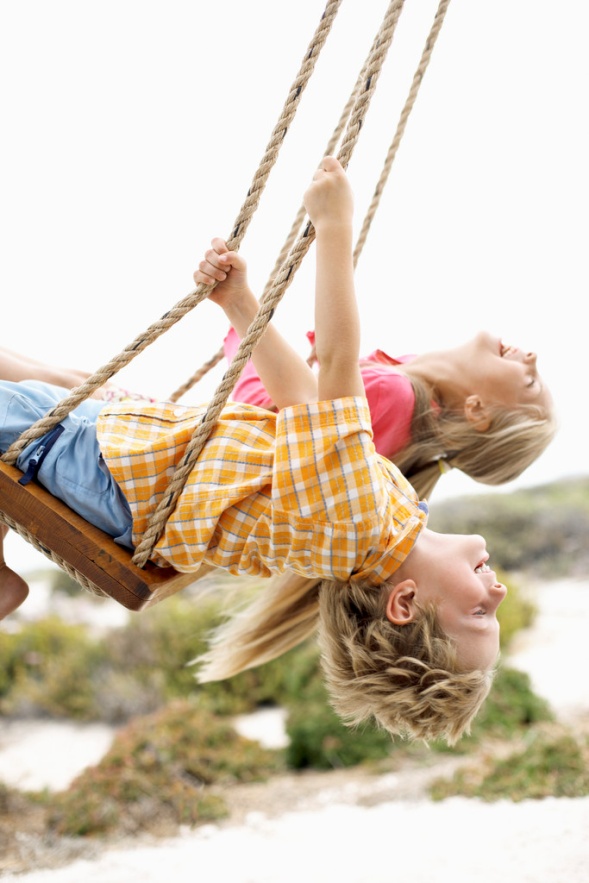 Памятка (Закон №1539)С 1 августа 2008 года вступил в силу Закон №1539 Краснодарского края «О мерах по профилактике безнадзорности и правонарушений несовершеннолетних в Краснодарском крае». Инициатором нового закона стал губернатор Краснодарского края Александр Николаевич Ткачёв. 1. Без сопровождения взрослых дети не должны находиться в общественных местах: - До 7 лет – круглосуточно;- С 7 до 14 лет – с 21 часа- С 14 – до 18 лет – с 22 часов- Ответственность за это несут родители.2. Продажа алкогольной, спиртосодержащей продукции, пива и табака несовершеннолетним запрещена.3. Детям до 16 лет запрещено находиться: - в игорных заведениях; - без сопровождения родителей в ресторанах, барах, кафе, где алкогольная продукция продаётся на разлив;- после 22 часов - в интернет-клубах, на дискотеках и  в других развлекательных заведениях.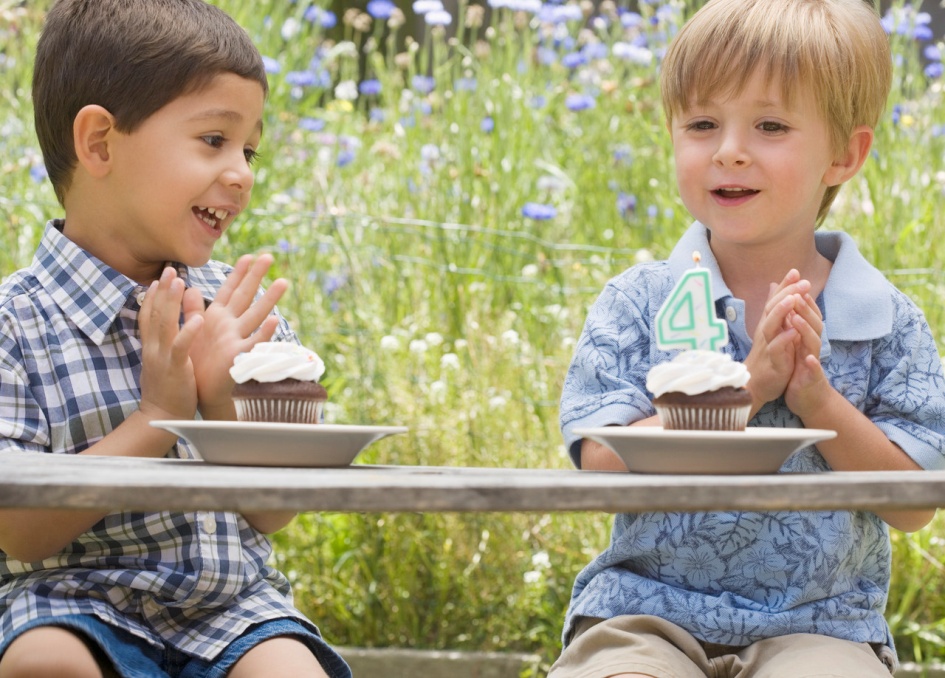 ПАМЯТКА (Закон №1539)Сохраним жизнь и здоровье наших детей вместе!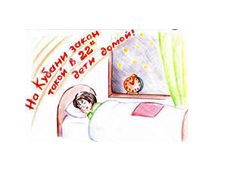 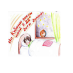 